НАЧАЛЬНИК ДЕПАРТАМЕНТА ОБРАЗОВАНИЯ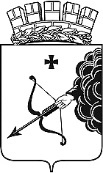 АДМИНИСТРАЦИИ ГОРОДА КИРОВАОб итогах школьного этапа Всероссийской олимпиады школьников по основам безопасности жизнедеятельностиСписок участников школьного этапа Олимпиады по основам безопасности жизнедеятельности, допущенных к участию в муниципальном этапе  №ФамилияИмяОтчествоКлассОУ1БрезгинАлександрАндреевич7КОГОАУ КФМЛ2ГужавинАлексейСергеевич7КОГОАУ КФМЛ3ЛопаткинаМарияАнтоновна8КОГОАУ КФМЛ4МельниковАртемОлегович8КОГОАУ КФМЛ5АбашевАндрейТимурович10КОГОАУ КФМЛ6АбрамочкинДмитрийЕвгеньевич10КОГОАУ КФМЛ7БезденежныхАвгустаСергеевна10КОГОАУ КФМЛ8ГребенкинаАринаСергеевна10КОГОАУ КФМЛ9ДрожжачихЕвгенийВалерьевич10КОГОАУ КФМЛ10ЗаболотскаяУльянаВладимировна10КОГОАУ КФМЛ11ЗиновьевДмитрийСергеевич10КОГОАУ КФМЛ12ЗубовЛевКонстантинович10КОГОАУ КФМЛ13КалининМихаилАндреевич10КОГОАУ КФМЛ14КорзоватыхЕкатеринаСергеевна10КОГОАУ КФМЛ15НовокшоноваАлександраАндреевна10КОГОАУ КФМЛ16ОмелюхинМихаилИгоревич10КОГОАУ КФМЛ17ПопцоваМарияАлексеевна10КОГОАУ КФМЛ18РусиновЮрийВладимирович10КОГОАУ КФМЛ19СаитовЯнЭдуардович10КОГОАУ КФМЛ20СлотинаАннаВалерьевна10КОГОАУ КФМЛ21ТрифоновПавелАлександрович10КОГОАУ КФМЛ22ТрофимовМаксимВладимирович10КОГОАУ КФМЛ23УглицкихНикитаСтаниславович10КОГОАУ КФМЛ24ЧугаеваАннаКонстантиновна10КОГОАУ КФМЛ25ЮферевАнтонИгоревич10КОГОАУ КФМЛ26ГалайшаДаниилКонстантинович11КОГОАУ КФМЛ27ЕвтуховАнатолийДмитриевич11КОГОАУ КФМЛ28ЛоктинаВикторияАлександровна11КОГОАУ КФМЛ29СергееваВалерияАлександровна11КОГОАУ КФМЛ30СидоровЕгорВладиславович11КОГОАУ КФМЛ31СтародубцевДмитрийОлегович11КОГОАУ КФМЛ32ТокаревКириллФилиппович11КОГОАУ КФМЛ33ФукаловДаниилАндреевич11КОГОАУ КФМЛ34ХаритоноваУльянаСергеевна11КОГОАУ КФМЛ